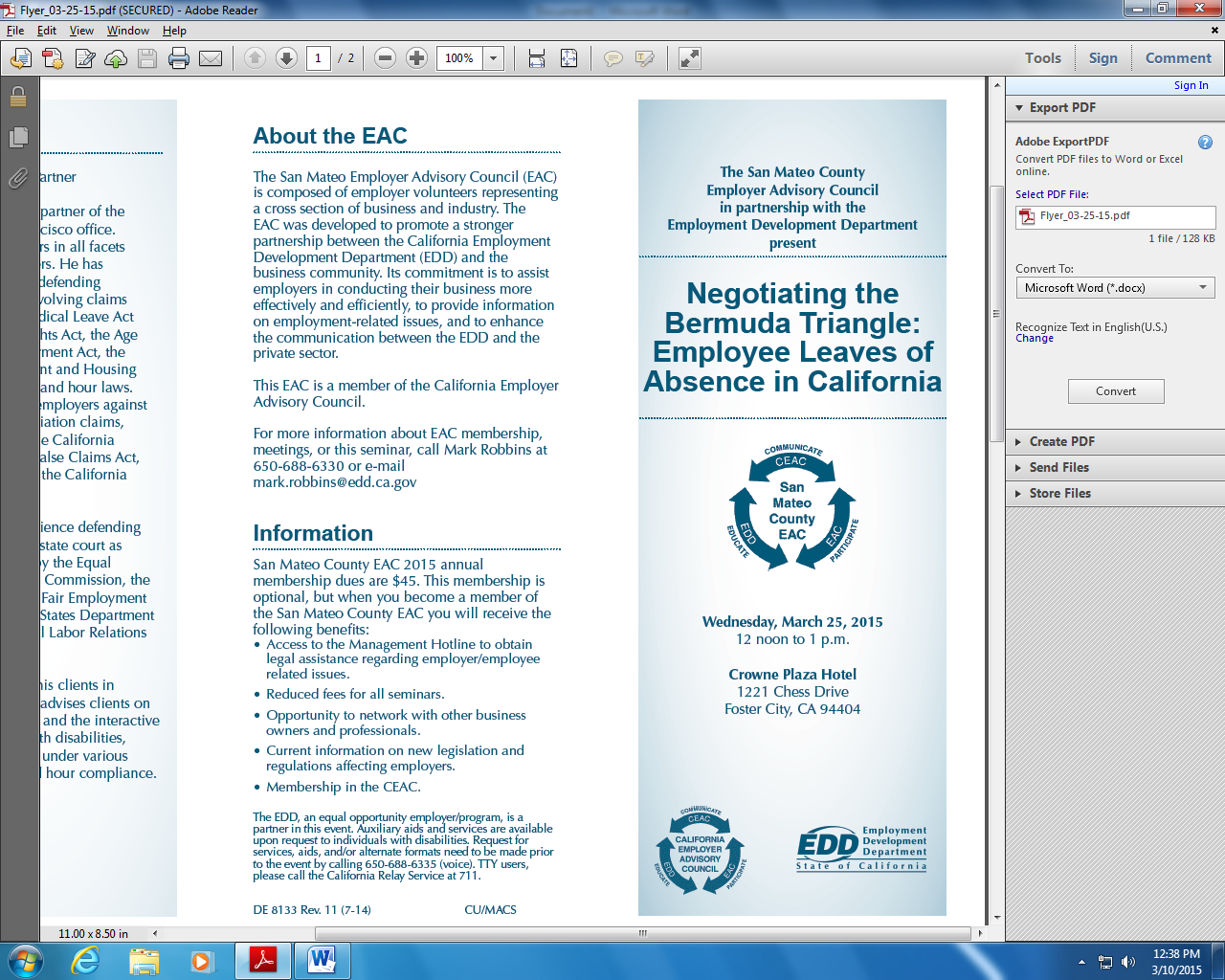 ***APPLICATION DATE EXTENDED DUE TO COVID19***Announcement: SCHOLARSHIP Available for 2020San Mateo County Employer Advisory Council PURPOSE of Scholarship:  To assist San Mateo County residents who are studying some aspect of Business Administration, Human Resources, or other areas of study that will ultimately provide the opportunity to make a contribution to our society. Scholarship awards are to be used to further the education of recipients.ABOUT the EAC:  Employer Advisory Councils (EAC’s) were formed in 1978 to serve in an advisory capacity to the Employment Development Department (EDD) Workforce Services Program.  The San Mateo County EAC meets monthly to exchange information, ideas, and concerns about Human Resources management issues.REQUIRED for Application:  Brief letter of introduction (approximately 300-500 words) stating your financial needs as well as career and personal goals. Your letter should demonstrate why you should be awarded this scholarship.  Include mailing address, telephone number where you can be reached, and email address.One letter of recommendation from school counselor or teacher, community agency, employer, or other professional entity familiar with your qualificationsHistory of academic accomplishments, volunteer services, certificates of achievements, etc., demonstrating a desire to learnPersonal interview with the EAC Scholarship CommitteeScholarship recipient(s) must attend Awards Ceremony with EAC Board, via Zoom, Friday, Aug 14, 2020.ELIGIBILITY for Scholarships:  Any undergraduate student residing in San Mateo County, enrolled or planning to enroll in:  Community College, College or University, Vocational Training Program, or Adult School R.O.P.  Previous San Mateo County EAC Scholarship recipients are not eligible.   Award AMOUNT:  $1,000.00 AwardsApplication SCHEDULE:  Applications must be postmarked, or emailed, no later than Friday, July 24, 2020. Finalists will be interviewed on Friday, July 31, 2020.Recipients will be notified no later than Friday, August 7, 2020.Awards Ceremony with EAC Board will be held via Zoom, on Friday, August 14, 2020.MAIL Application to:				or			EMAIL Application to:		EAC Scholarship Committee						sanmateo.eac@gmail.comP.O. Box 5633South San Francisco, CA  94080